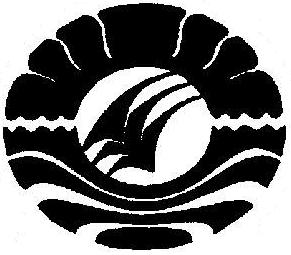 SKRIPSISTUDI  TENTANG BUDAYA SEKOLAH  DI SMK NEGERI 1 WATAMPONE KECAMATAN TANETE RIATTANG KABUPATEN BONE FITRIYANI104 304 035JURUSAN ADMINISTRASI PENDIDIKAN FAKULTAS ILMU PENDIDIKAN UNIVERSITAS NEGERI 2015